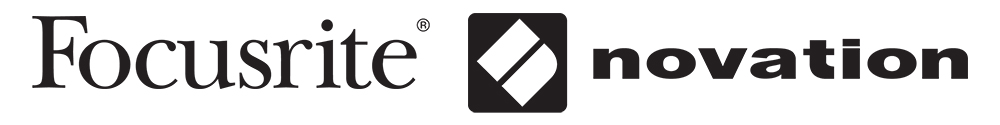 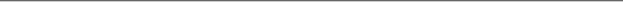 FOR IMMEDIATE RELEASEFocusrite and Novation Extend Warranty Period to Two YearsLos Angeles, CA, December 19, 2017 – As part of their commitment to their loyal customers, Focusrite and Novation announce an updated warranty policy, extending the period of coverage to two years. Wherever customers are located in the world, they can rely on Focusrite and Novation’s two-year warranty if any hardware needs repairing or replacing due to a manufacturing fault. In the event of a Manufacturing Defect becoming evident during the warranty period, Focusrite will ensure that the product is repaired or replaced free of charge. The brands will send replacement gear in the U.K. or U.S., and they’ll cover the shipping costs both ways. In the U.K., they’ll even send a replacement before the original hardware is returned. The warranty period for any product purchased on or after October 1, 2016, is now a period of 24 months from the date of the original purchase. The warranty period for product purchased on or prior to September 30, 2016, is 12 months from the date of the original purchase.Mick Gilbert, Head of Customer Experience, Focusrite Audio Engineering Ltd, states, “We want to make sure that we are doing everything we can to minimize downtime for our customers, with a minimum of fuss. We want to help you to keep making music. At Focusrite, delivering reliable gear is one of our highest priorities. This enables us to make a two-year warranty commitment to our customers.”For full details, please click here.Photo file: FocusriteNovation_Warranty.JPGPhoto caption: Focusrite and Novation now offer a two-year warranty on their product lines.For further information on Focusrite products, head to http://www.focusrite.com or contact: USA: Dan Hughley +1 (310) 341 7265 // dan.hughley@focusrite.comFor further information on Novation products, head to www.novationmusic.com or contact: USA: Taylor Morken +1 (310) 341 7266 // taylor.morken@novationmusic.com 


About FocusriteFocusrite Audio Engineering has pioneered professional audio recording technology for more than 30 years. Starting from the delivery of 12 sonically unrivalled music-recording consoles, Focusrite has gone on to become the leading name in music recording products. The Focusrite brand offers audio interfaces and other solutions for recording musicians, music producers and audio professionals alike. Today the company is famous for offering unprecedented sonic performance at every price point, notably the ubiquitous Scarlett range of USB interfaces. Focusrite relentlessly pursues opportunities to inspire creativity through technology, constantly seeking new ways to eliminate technological barriers, without compromising on sound quality.About Novation Novation is a British company designing innovative tools for electronic music-makers. Novation specialises in designing synthesisers, grid-based and keyboard controllers and grooveboxes – technology that translates ideas into reality, channeling artistic energy to create new music. Its Launchpad range of grid-based controllers continues to fundamentally shape the electronic music of tomorrow. From the serious hardware-oriented music-maker looking for new inspiration, to electronic music fans looking to start a journey into making their own tunes, Novation seeks to inspire.